ПОСТАНОВЛЕНИЕОт 16.11.2023г.  	  	                 №   419г. Адыгейск«Об оценке восприятия уровня коррупции в муниципальном образовании «Город Адыгейск» В соответствии с Федеральным законом от 25.12.2008 года № 273-ФЗ «О противодействии коррупции» и в целях реализации антикоррупционных мероприятий, проводимых администрацией муниципального образования «Город Адыгейск», на основании постановления администрации муниципального образования «Город Адыгейск» от 15.09.2021 года  № 296 «Об утверждении Плана противодействия коррупции в администрации муниципального образования «Город Адыгейск» постановляю:1. Утвердить Положение об оценке восприятия уровня коррупции                   в муниципальном образовании «Город Адыгейск» (прилагается).2. Разместить настоящее постановление на официальном сайте администрации муниципального образования «Город Адыгейск».3.  Контроль за  исполнением  настоящего постановления оставляю за собой.Глава муниципального образования«Город Адыгейск»                                                                       А.Ш. Хачмамук Приложение к постановлению администрациимуниципального образования«Город Адыгейск»от_____________№______ПОЛОЖЕНИЕОб оценке восприятия уровня коррупции в муниципальном образовании  «Город Адыгейск»1. Настоящее Положение определяет порядок оценки восприятия уровня коррупции в муниципальном образовании «Город Адыгейск».2. Оценка восприятия уровня коррупции в муниципальном образовании «Город Адыгейск» проводится в целях: 	-  наблюдения за динамикой коррупционной обстановки; 	- оценки результативности и эффективности мер по противодействию коррупции;- выработки предложений по мероприятиям, направленным на снижение уровня коррупции в муниципальном образовании «Город Адыгейск».3. Подведомственные организации администрации муниципального образования Город Адыгейск» (далее - администрация) не позднее                         15 декабря отчетного года представляют главному специалисту по противодействию коррупции и кадровой работе администрации муниципального образования «Город Адыгейск» (далее - специалисту) информацию:- о количестве рассмотренных жалоб (заявлений, обращений) граждан и организаций по фактам коррупции с указанием должностного лица,                      в отношении которого подана жалоба;- о количестве рассмотренных жалоб граждан и юридических лиц на решения и действия (бездействие) администрации, предоставляющего государственную (муниципальную) услугу, должностного лица администрации или предоставляющего государственную (муниципальную) услугу, либо муниципального служащего при предоставлении государственной (муниципальной) услуги, с указанием принятых по результатам их рассмотрения решений;- о рассмотрении вопросов правоприменительной практики по результатам вступивших в законную силу решений судов, арбитражных судов о признании недействительными ненормативных правовых актов, незаконными решений и действий (бездействия) администрации, подведомственных учреждений (организаций) и их должностных лиц,                   и принятых мерах.По запросу специалиста подведомственные организации администрации в течение трех рабочих дней представляют копии материалов, подтверждающих представленную ранее информацию.Специалист обобщает информацию по обращениям, поступившим по телефону горячей линии администрации по вопросам противодействия коррупции, и направляет их для принятия решения в контролирующие                    и правоохранительные органы. Указанная информация учитывается при подготовке ежегодного доклада об оценке восприятия уровня коррупции             в муниципальном образовании «Город Адыгейск».4. В рамках осуществления ежегодной оценки восприятия уровня коррупции в муниципальном образовании «Город Адыгейск» подведомственные организации администрации муниципального образования «Город Адыгейск»  организуют совместно с МУП редакции газеты «Единство» проведение социологического исследования                                 в муниципальном образовании «Город Адыгейск» (далее - социологическое исследование).Социологическое исследование проводится с привлечением исполнителя на основании муниципального контракта, заключенного                     в соответствии с законодательством Российской Федерации в сфере закупок товаров, работ, услуг для обеспечения муниципальных нужд.5. Предметом социологического исследования являются:-   оценка восприятия уровня и динамики коррупции;- определение сфер муниципального управления в наибольшей  степени подверженных риску коррупции;-   оценка результативности (эффективности) мер по противодействию коррупции;- причины и условия проявления коррупции в муниципальном образовании «Город Адыгейск».6. По результатам проведенного социологического исследования (на основании представленных исполнителем заполненных бланков анкет) подведомственные организации администрации составляют аналитический отчет о восприятии уровня коррупции в муниципальном образовании «Город Адыгейск» и направляет его в адрес администрации  ежегодно до            15 декабря.7. Отчет должен содержать следующую информацию:- дата проведения социологического исследования;- количество опрошенных лиц;-социально-демографические характеристики участников социологического исследования;- метод сбора информации (в том числе данные о точках опроса                     и методе обработки информации);- точные формулировки вопросов;- показатели восприятия уровня коррупции в муниципальном образовании «Город Адыгейск»;- статистическая оценка возможной погрешности.Для наглядности наряду с текстом составляются цифровые материалы (таблицы, графики, диаграммы).8. Специалист администрации ежегодно, до 30 декабря отчетного года, на основании данных социологического исследования и информации, представленной подведомственными организациями администрации                        в соответствии с пунктом 3 настоящего Положения, готовит доклад по итогам года об оценке восприятия уровня коррупции в муниципальном образовании «Город Адыгейск» и в течение 10 рабочих дней размещает его на официальном Интернет-портале администрации муниципального образования «Город Адыгейск».Главный специалист по противодействиюкоррупции и кадровой работе                                                    С.Х. ЧундышкоУправляющий делами, начальникотдела по организационным вопросам и работе с населением                                                                  С.Ш. НагаюкАДМИНИСТРАЦИЯМУНИЦИПАЛЬНОГО ОБРАЗОВАНИЯ«ГОРОД АДЫГЕЙСК»РЕСПУБЛИКИ АДЫГЕЯ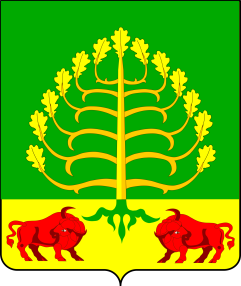 АДЫГЭ РЕСПУБЛИКЭМKIЭМУНИЦИПАЛЬНЭ ЗЭХЭЩАГЪЭУ«АДЫГЭКЪАЛ» ЗЫФИIОРЭМИ АДМИНИСТРАЦИЙ